План-конспект занятияпедагога дополнительного образованияРомановой Ульяны ДмитриевныОбъединение: «Тхэквондо»Программа: «Тхэквондо»Дата проведения: 28 декабря 2022 года Группа № 01-112Время : 13.30.Тема: Упражнения средней подвижности. Развитие силы, выносливости, быстроты, реакции, ловкости.Цель занятия:1.Научиться правильно выполнять простейшие комплексы для развития физических качеств .Задачи : 1.Развивающие:Развивать быстроту, ловкость, выносливость , силу и гибкость .2. Воспитательные:Воспитание чувства уверенности в себе.Ход занятия:1. Разминка:1.1. Бег на месте: в среднем темпе, плавно увеличивая нагрузку.1.2. Разминка на месте:Наклон головы: вперед, назад: 20 повторенийНаклон головы: влево, вправо: 20 повторений Повороты головы: влево, вправо: 20 повторений Вращения кисти рук:10 повторений наружуВращения кисти рук:10 повторений вовнутрьВращения предплечья:10 повторений наружуВращения предплечья:10 повторений вовнутрьВращения рук в плечевом суставе:10 повторений впередВращения рук в плечевом суставе:10 повторений назадПоворот корпуса влево:10 повторений  Поворот корпуса вправо:10 повторений  Наклон корпуса вправо:10 повторений  Наклон корпуса влево:10 повторений  Вращения тазом влево: 10 повторений  Вращения тазом вправо: 10 повторений  Положение стоя, ноги вместе: вращения колен влево:10 повторенийПоложение стоя, ноги вместе: вращения колен вправо:10 повторенийНоги на ширине плеч, наклоны к левой, правой ноге: по 10 повторений к каждойПоложение ног: 2 ширины плеч: выпады влево: 10 повторенийПоложение ног: 2 ширины плеч: выпады вправо: 10 повторенийПоложение «бабочка»: 10 наклоновПоложение сидя, ноги вместе, выпрямлены в коленях вперед наклон к ногам: 10 повторенийПоложение сидя, ноги в стороны, наклон вправо: 10 повторенийПоложение сидя, ноги в стороны, наклон влево: 10 повторенийПоложение сидя, ноги в стороны, наклон в центр: 10 повторенийВыпад вперед на левую и правую ногу: 10 повторений на каждую ногуПоложение продольный шпагат: на левую и правую ногу 1 минутаПоложение поперечный шпагат: 1 минута3.Основная часть .Упражнения на силу:•Отжимания «узким» хватом ТЕХНИКА— Примите упор лежа, как для выполнения обычных отжиманий.— Расположите руки вместе так, чтобы они касались друг друга и находились точно под центром грудной клетки.— Держа корпус прямым и в напряжение, опустите его вниз, но не касайтесь пола.— Отожмитесь вверх, выпрямив руки почти полностью.— Выполните 3 подхода по 10 раз 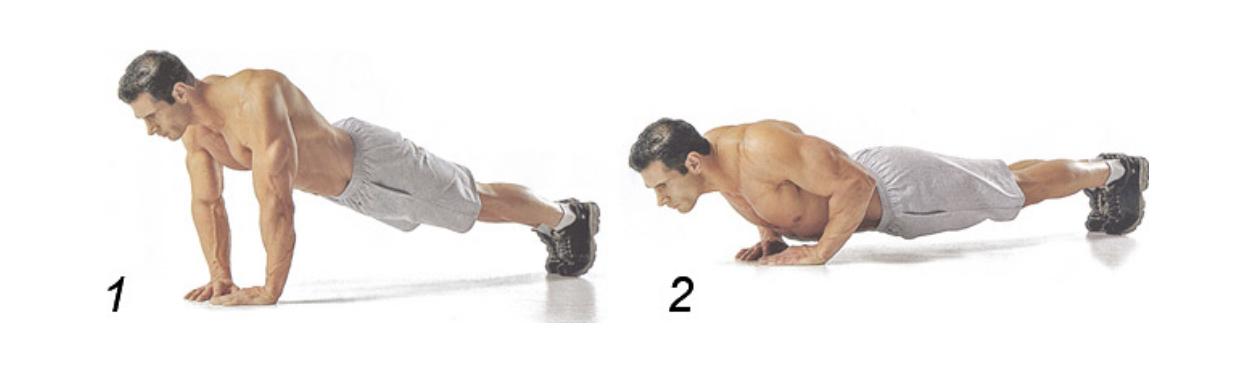 •Упражнение Отжимания:Классические отжимания позволяют проработать среднюю часть мышц грудной клетки. Нужно принять положение лежа. Руки разместить строго под плечами, ступни опереть на носки. Затем сгибая руки в локтях, следует опускаться к полу. После – возвращаться в первичное положение. Нужно выполнить по 10 раз в 5 подходов.Видео - https://youtu.be/_U8XRJi_1KY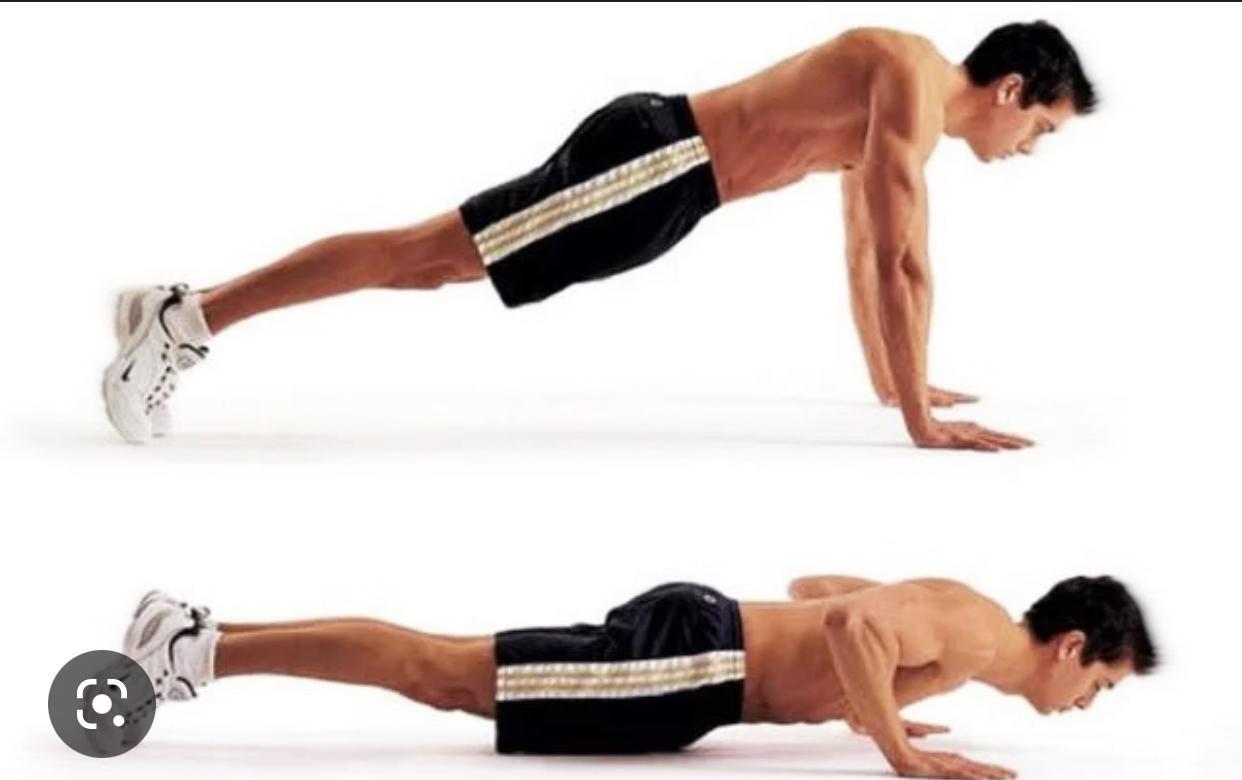  •Упражнение «склёпка»:Техника выполнения:Из положения лёжа вытяните руки и ноги, чтобы они не задевали пол.Согнитесь в животе, одновременно поднимая руки и ноги. Не отрывайте поясницу от пола.В пиковой точке напрягите мышцы живота.Плавно разогнитесь в исходное положение. Старайтесь держать руки и ноги в воздухе.Выполняйте три подхода по 10-15 раз. Отдых между подходами — минута. Видео - https://youtu.be/kYxKuanH_jQ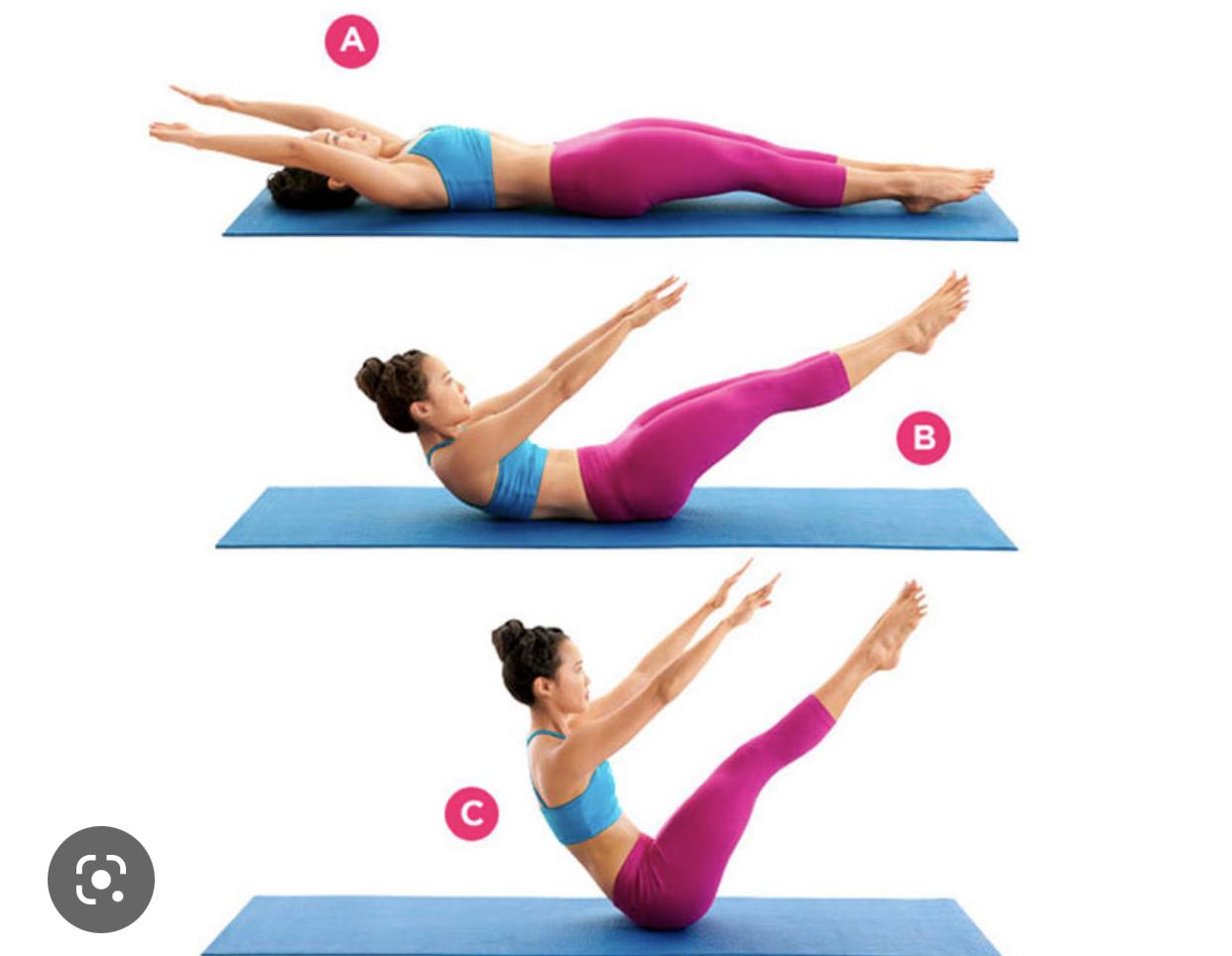 •Упражнение «обратная лодочка»Техника выполнения:Ложимся на живот. Руки вытянуты вперед, ладони смотрят вниз. Ноги тоже прямые с вытянутыми носками.Одновременно начинаем поднимать верх корпуса и ноги. Здесь высота не важна – поднимайте до комфортного уровня. В будущем гибкость разовьется и станет легче.Опорой в этом случае служат области таза и нижней части живота.Задерживаем дыхание и стараемся растянуть все мышцы. Вы почувствуете приятное растяжение – словно потягиваетесь .Так делаем 3 подхода по 30 секунд.Видео -https://youtu.be/t8Ifnpk_EAs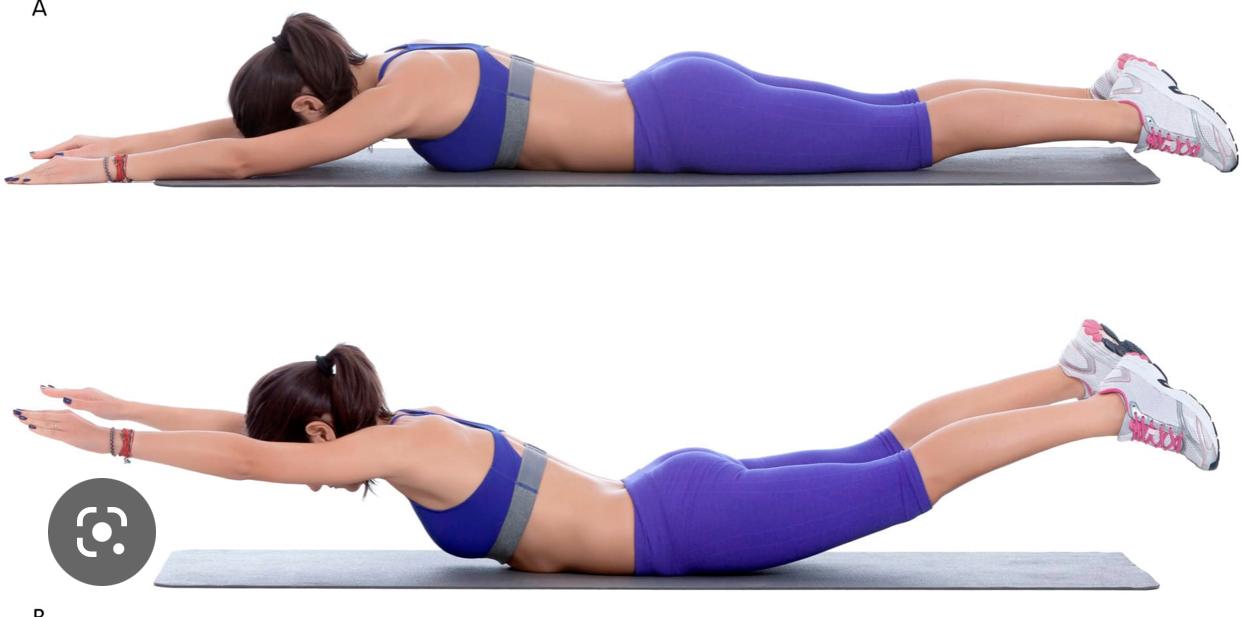 Упражнения на выносливость:•Упражнение «Джеки»Техника выполнения :Встаньте, ноги вместе, руки по бокам вдоль тела. Подпрыгните, поставьте ноги на ширину плеч и поднимите руки над головой. Вернитесь в исходное положение и продолжайте движение. На начальном этапе тренировок можно выполнять упражнение не в прыжке, а отшагивая в стороны.Выполняем упражнение 3 подхода по 50 раз .Видео- https://youtu.be/l70S2mn68LY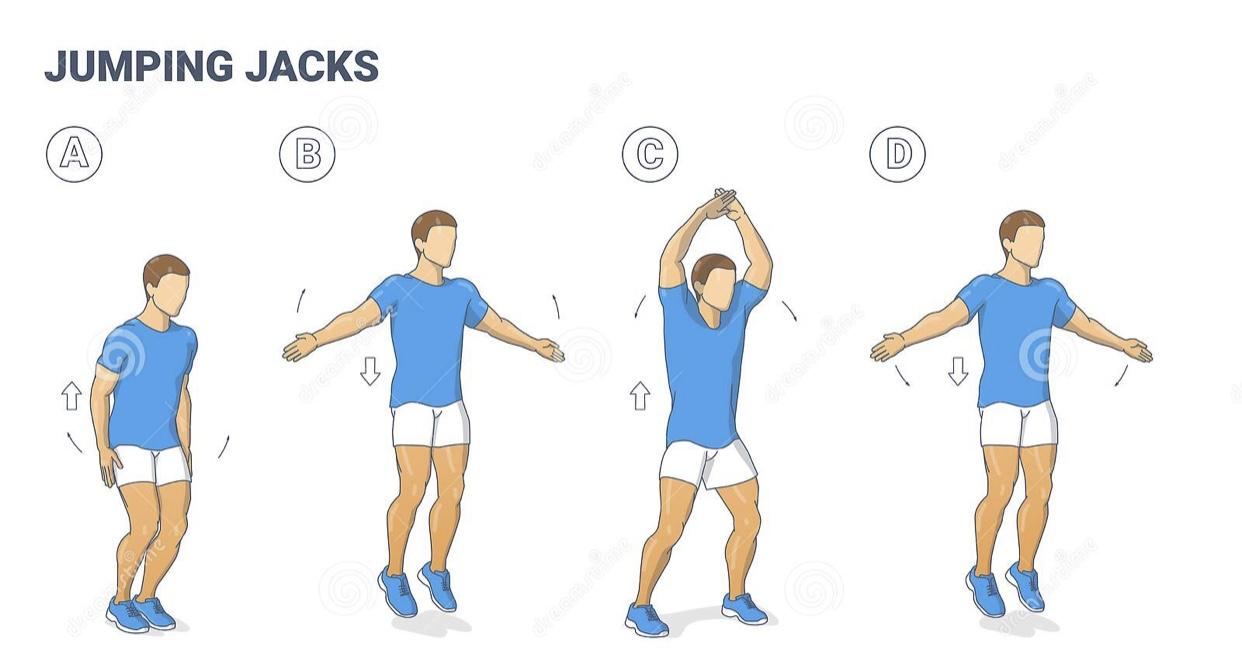 •Упражнение-Прыжки из приседаТехника выполнения:Ноги на ширине плеч. Выполните приседание, а затем сведите ноги в прыжке, оказавшись в положении стоя. Следующим прыжком вернитесь в присед с разведенными ногами.Выполняем упражнение 3 подхода по 15 раз.Видео -https://youtu.be/A_rrPMV0Hnw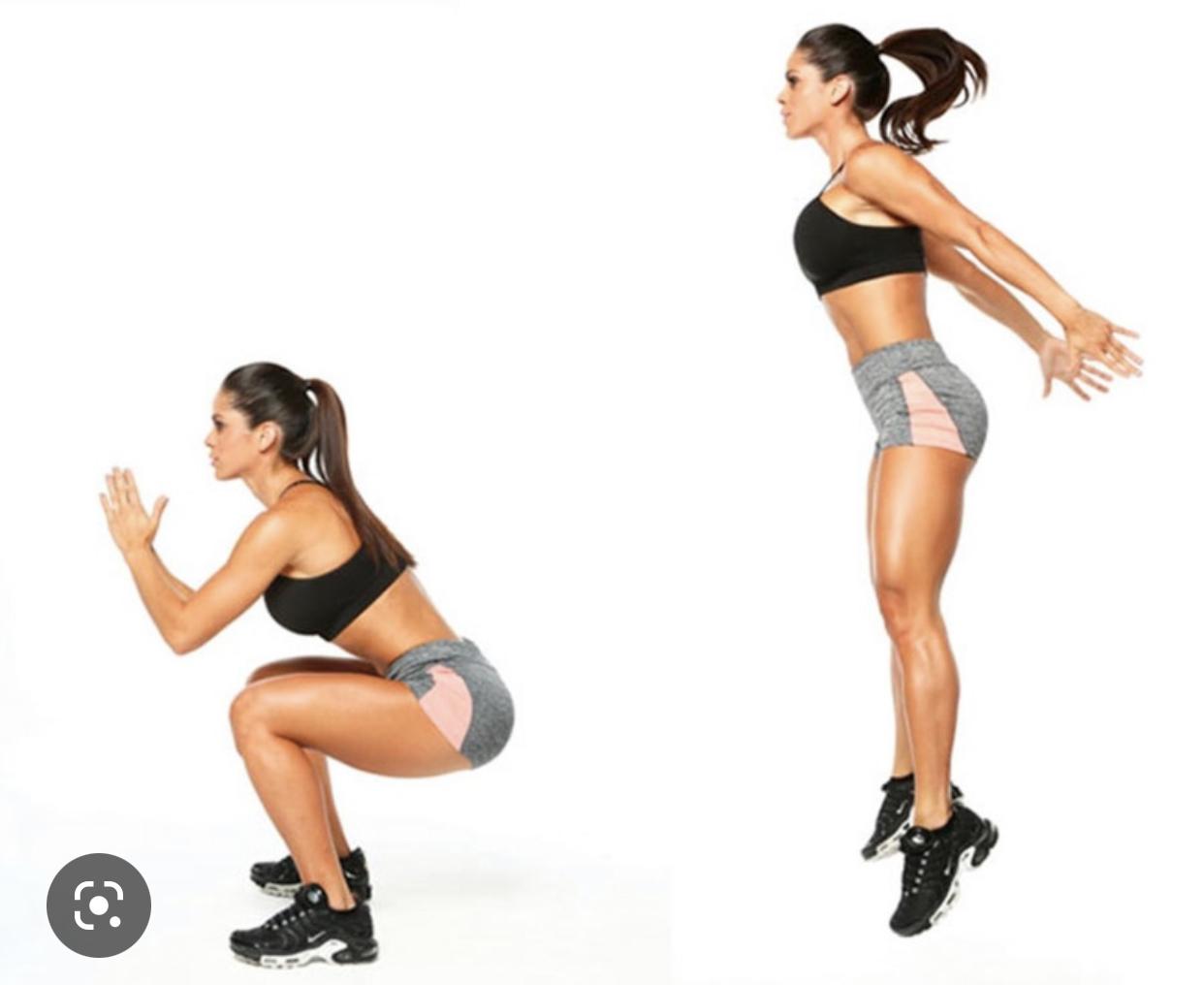 •Упражнение-«Берпи»Техника выполнения:Из положения стоя подпрыгните и поднимите руки. Когда ступни коснутся пола, опустите руки на пол под плечи. Сделайте прыжок или шагните ногами поочередно назад, чтобы оказаться в положении планки. Прыжком или подшагом вернитесь на предыдущий этап, подтянув ноги к рукам. Из этого положения сделайте прыжок вверх и повторите весь комплекс с начала.Выполняем упражнение 3 похода по 15 раз .Видео -  https://youtu.be/lONJdoxXV5E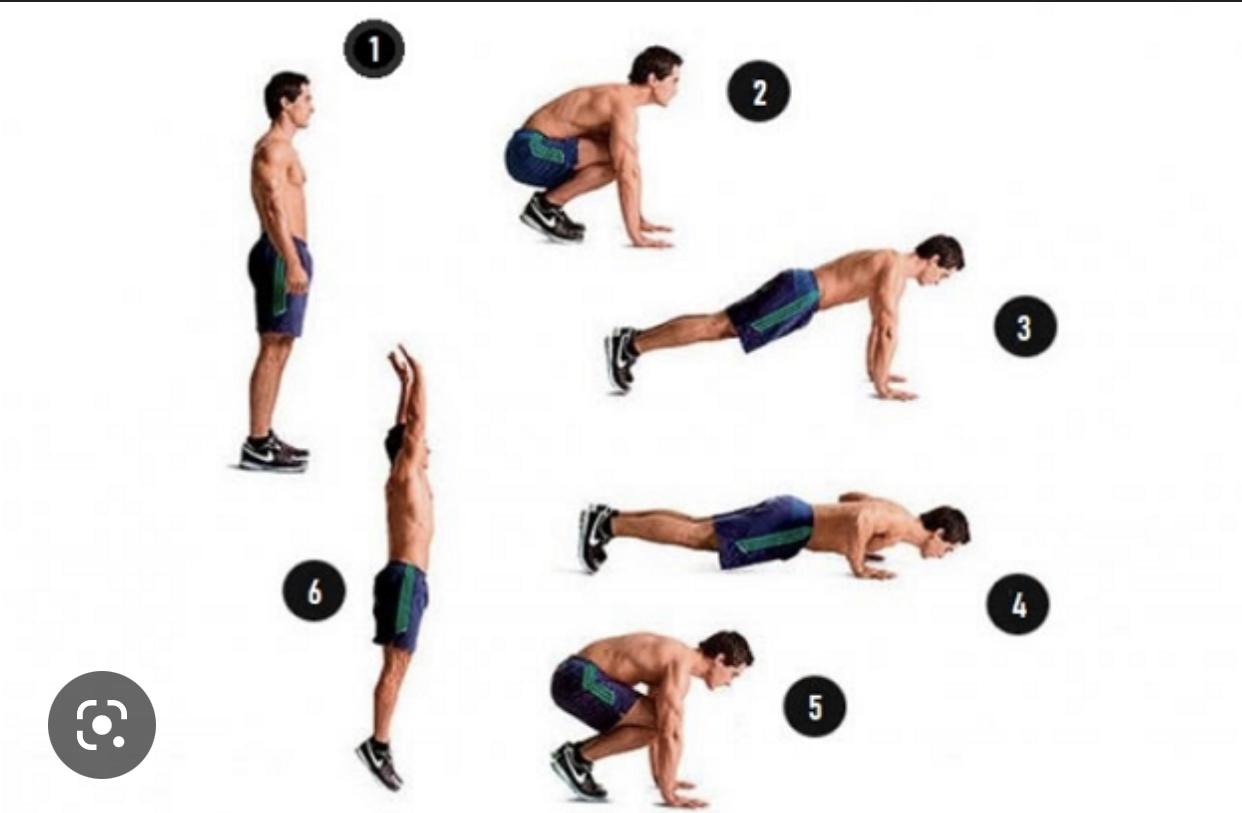 •Упражнение «Планка»Техника выполнения:Лежа на животе поднимитесь на предплечья, напрягая мышцы плеч, кора и поясницы. Поднимите бедра над полом, опираясь на носки. В этом статичном положении нужно задержаться как можно дольше. Можно начать с интервалов в 30–45 секунд, после чего сделать перерыв на 10 секунд и вернуться к выполнению упражнения. Если руки начинают дрожать, это признак того, что вы постепенно выходите за пределы своих возможностей.Выполняем упражнение 3 раза по 1 минуте.Видео -https://youtu.be/0JtBS11DGDk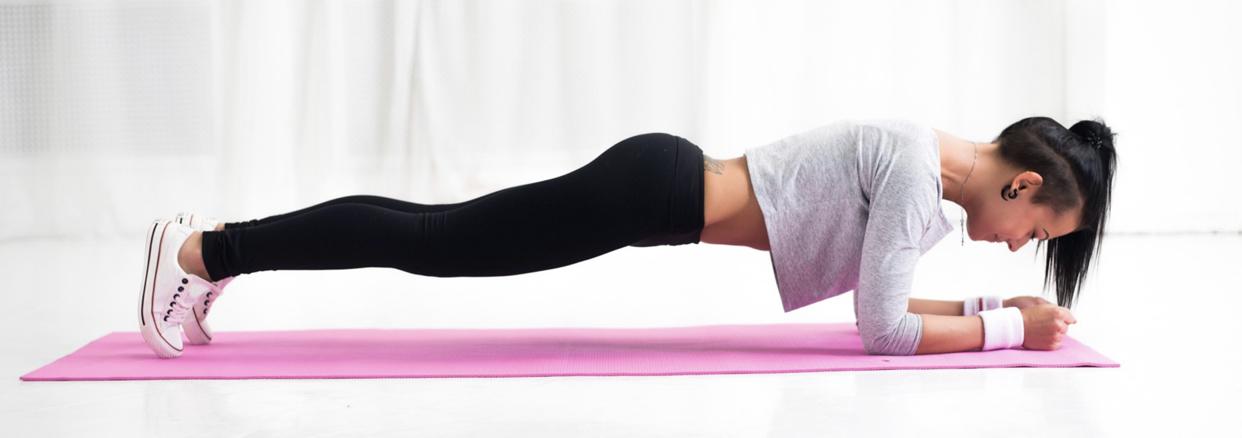 4. Заключительная часть:Расслабление лежа на коврике.5. Домашнее задания: Отработка элементов гибкости (по возможности ежедневно)Положение сидя, ноги вместе, выпрямлены в коленях вперед наклон к ногам: 10 повторенийПоложение сидя, ноги в стороны, наклон вправо: 10 повторенийПоложение сидя, ноги в стороны, наклон влево: 10 повторенийПоложение сидя, ноги в стороны, наклон в центр: 10 повторенийВыпад вперед на левую и правую ногу: 10 повторений на каждую ногуПоложение продольный шпагат: на левую и правую ногу 1 минутаПоложение поперечный шпагат: 1 минута6. Обратная связь:Фото самостоятельного выполнения заданий отправлять на электронную почту metodistduz@mail.ru для педагога Романовой Ульяны Дмитриевны .